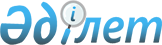 О некоторых вопросах передачи в конкурентную среду акций акционерного общества "Национальная компания "КазМунайГаз"Постановление Правительства Республики Казахстан от 5 ноября 2022 года № 877
      В соответствии с пунктом 3 статьи 175 Закона Республики Казахстан "О государственном имуществе" и подпунктом 7) пункта 2 статьи 7 Закона Республики Казахстан "О Фонде национального благосостояния", ПОСТАНОВЛЯЕТ:
      1. Акционерному обществу "Фонд национального благосостояния "Самрук-Қазына" (далее – Фонд) в установленном законодательством порядке произвести отчуждение простых акций акционерного общества "Национальная компания "КазМунайГаз" (далее – компания) в количестве не более 94 109 125 (девяносто четыре миллиона сто девять тысяч сто двадцать пять) простых акций, что составляет не более 15,42 (пятнадцать целых сорок два сотых) % от общего количества размещенных акций компании по цене, количеству и структуре, определяемым решением совета директоров Фонда, утверждаемым решением единственного акционера Фонда.
      2. Настоящее постановление вводится в действие со дня его первого официального опубликования.
					© 2012. РГП на ПХВ «Институт законодательства и правовой информации Республики Казахстан» Министерства юстиции Республики Казахстан
				
      Премьер-МинистрРеспублики Казахстан 

А. Смаилов
